Podľa § 169 ods.6 zákona č. 180/2014 o podmienkach výkonu volebného práva a o zmene a doplnení niektorých zákonov v znení neskorších predpisovv y m e n ú v a mza zapisovateľa  miestnej volebnej komisie v obci KOLTA:Darinu Ölveckú,Obec KOLTA, č. 1, KOLTATel. č.: 0918 774 189, darina.olvecka@kolta.skKolta.03.08.2018                                                       		Starostka obce: Ida Krnčanová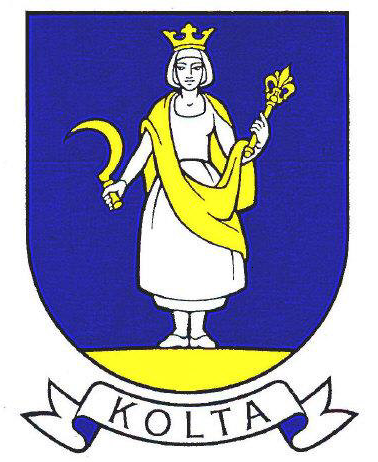 